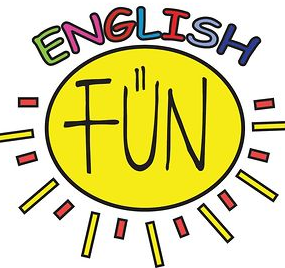 1.Have a look !-  Alice is walking in the woods .-  She is speaking with the Caterpillar .- Absolem is smoking. Repère dans chacune des phrases le SUJET, le VERBE et le COMPLEMENT (tu peux souligner encadrer ou entourer les éléments  d’une couleur différente)Note les actions que tu as repérées………………………………………………………………..Comment sont-elles conjuguées (de quoi a-t’on besoin ?)...........................................................................................………………………………………….2.And now think !Si les actions sont indiquées par  .……………,……………..,………….quel est le rôle de BE ici ? …………………………………………………………………………………..Comment s’appelle ce temps ? ………………………3.Draw your own conclusion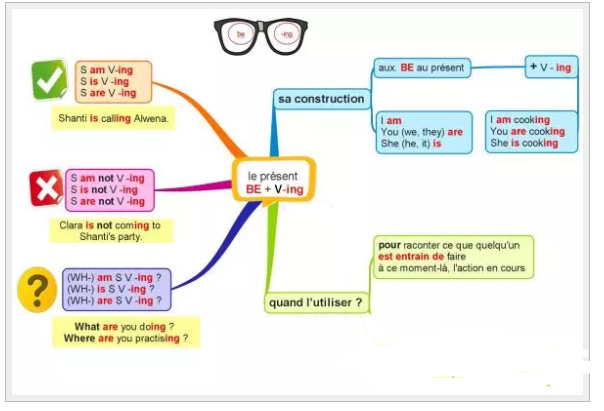 …………..…………………………………………………………………………………………………………………………………………………………………….…….Lorsqu’il y a un –e à la fin de la base verbale, il DISPARAIT.I am dancing.Lorsqu’il n’y a qu’une seule consonne ou que la dernière syllabe est accentuée, on  DOUBLE LA CONSONNE.He is running.